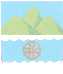 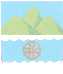 Самарская областьАДМИНИСТАЦИЯ  городСКОГО ОКРУГА Октябрьскпостановлениеот ________________ № ________В соответствии с Федеральным законом от 27.07.2010 № 210-ФЗ «Об организации предоставления государственных и муниципальных услуг», Федеральным законом от 06.10.2003 № 131 – ФЗ «Об общих принципах организации местного самоуправления в Российской Федерации, постановлением Администрации городского округа Октябрьск Самарской области «О разработке и утверждении административных регламентов предоставления муниципальных услуг в городском округе Октябрьск Самарской области» от 30.12.2022 № 1115, руководствуясь Уставом городского округа Октябрьск Самарской области.ПОСТАНОВЛЯЮ:Утвердить прилагаемые административного регламента по предоставлению муниципальной услуги «Предоставление информации о порядке предоставления жилищно-коммунальных услуг населению».Разместить настоящее постановление на официальном сайте Администрации городского округа Октябрьск Самарской области в сети «Интернет» и опубликовать в газете «Октябрьское время»Настоящее постановление вступает в силу со  дня  его официального опубликования.Контроль за исполнением настоящего постановления оставляю за собой.Глава городского округа                                                                 А.В. ГожаяМуравьева Т.В. 22609Об утверждении административного регламента по предоставлению муниципальной услуги «Предоставление информации о порядке предоставления жилищно-коммунальных услуг населению»